§4660-A.  Law enforcement agency responsibilities1.  Reports.  Each law enforcement agency shall report all incidents of harassment as required by the State Bureau of Identification under Title 25, section 1544.[PL 1987, c. 695, §4 (NEW).]2.  Agency procedures.  Law enforcement agencies shall establish procedures to ensure that dispatchers and officers at the scene of an alleged incident of harassment or violation of an order of protection can be informed of any recorded prior incident of harassment involving the harassed party and can verify the effective dates and terms of any recorded protection order.[PL 1987, c. 695, §4 (NEW).]3.  Officer training.  Law enforcement agencies shall provide officers employed by them with an education and training program designed to inform the officers of the problems of harassment, procedures to deal with these problems and the provisions of this chapter.  The amount and degree of officer training, beyond the distribution of information, shall be determined by each local law enforcement agency.[PL 1987, c. 695, §4 (NEW).]4.  Officer responsibilities.  Whenever a law enforcement officer has reason to believe that a person has been a victim of harassment, the officer shall immediately use all reasonable means to prevent further harassment, including:A.  Remaining on the scene as long as he reasonably believes there is a danger to the physical safety of that person without the presence of a law enforcement officer;  [PL 1987, c. 695, §4 (NEW).]B.  Assisting that person in obtaining medical treatment necessitated by an assault;  [PL 1987, c. 695, §4 (NEW).]C.  Giving that person written notice of his rights, which shall include information summarizing the procedures and relief available to victims of harassment; or  [PL 1987, c. 695, §4 (NEW).]D.  Arresting the harassing party with or without a warrant pursuant to section 4659, subsection 2.  [PL 1987, c. 695, §4 (NEW).][PL 1987, c. 695, §4 (NEW).]SECTION HISTORYPL 1987, c. 695, §4 (NEW). The State of Maine claims a copyright in its codified statutes. If you intend to republish this material, we require that you include the following disclaimer in your publication:All copyrights and other rights to statutory text are reserved by the State of Maine. The text included in this publication reflects changes made through the First Regular Session and the First Special Session of the131st Maine Legislature and is current through November 1, 2023
                    . The text is subject to change without notice. It is a version that has not been officially certified by the Secretary of State. Refer to the Maine Revised Statutes Annotated and supplements for certified text.
                The Office of the Revisor of Statutes also requests that you send us one copy of any statutory publication you may produce. Our goal is not to restrict publishing activity, but to keep track of who is publishing what, to identify any needless duplication and to preserve the State's copyright rights.PLEASE NOTE: The Revisor's Office cannot perform research for or provide legal advice or interpretation of Maine law to the public. If you need legal assistance, please contact a qualified attorney.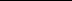 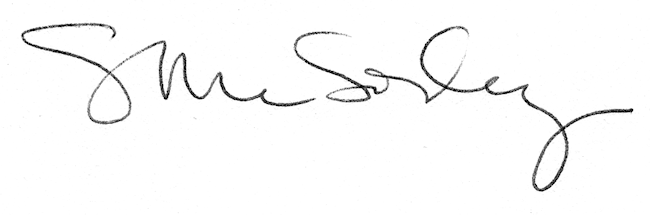 